令和６年度　奈良高次脳機能障害研修会・相談会の予定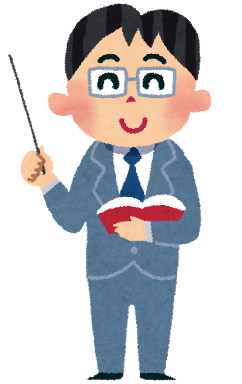 ＜研修会＞　＜相談会＞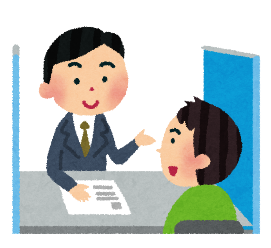 それぞれ事前のお申込が必要です。日時、場所内容令和６年９月１４日（土）奈良県産業会館『高次脳機能障害「見えない障害」を「見える障害」にしよう』　しっかり見たら、きっと見えるはず高次脳機能障害講演１：「高次脳機能障害を、まずは基礎から知ろう！」講師：医師　幸田　剣先生（和歌山県立医科大学リハビリテーション講座　准教授　）講演２：「目に見えない障害と向き合って生きていく」　　　　　講師：当事者　北島　麻衣子（かけはしプロジェクト　代表）令和６年１０月２７日（日）学園前ホール奈良高次脳機能障害リハビリテーション講習会講演１： 　講師：精神科医師　上田　敬太先生 （光華もの忘れ・フレイルクリニック　院長）講演２：　講師：当事者家族　河田　幹子氏　　　　　　　　　　高次脳機能障害友の会　みずほ（名古屋）令和７年１月頃予定オンライン（ＺＯＯＭ利用）企画中日時場所令和６年７月２８日（日）午後　事前予約制奈良県産業会館　３階　会議室令和６年１１月２３日（土）午後　事前予約制奈良県庁　５階　会議室